BerichtKantoorcomplex of een paar kantoren binnen een complex te huurTe huur: Op de 9de verdieping van 181 Terhulpsesteenweg (Watermaal-Bosvoorde), een complex bestaande uit 10 kantoren (van 19 tot 8m²) en een gemeenschappelijke ruimte (voor een totaal van ongeveer 215m²), met eigen ingang en kitchenette, volledig gerenoveerd in 2019 en specifiek bedoeld voor advocaten (foto's hieronder). Het kantoor is gemakkelijk bereikbaar met het openbaar vervoer en met de auto en biedt een prachtig uitzicht op Brussel en het Zoniënwoud. Wij bieden u de mogelijkheid om dit kantorencomplex geheel of gedeeltelijk te huren waarbij u tevens de mogelijkheid heeft om het te presenteren als geheel bestemd voor uw vereniging. Afhankelijk van uw behoeften zal onze vereniging de resterende kantoorruimte(n) gebruiken als kantoor of als opslagruimte (zonder gebruik te maken van de gemeenschappelijke ruimten). De voorwaarden zijn als volgt: Huur van het geheel Het geheel wordt verhuurd voor € 3.625/maand (met indexering) exclusief lasten en belastingen. De lasten worden verdeeld volgens de vierkante meters (belastingen, elektriciteit, water, verwarming). De parkeerplaatsen worden apart verhuurd voor 145 EUR/maand.De gemeenschappelijke ruimte staat tot uw beschikking en omvat ruimten voor administratief personeel, advocaten of vergaderingen.Individuele kantorenPrijs (excl. BTW) afhankelijk van de grootte van het kantoor: 750 €/maand voor een groot kantoor (4 beschikbaar);650 €/maand voor het middelgrote kantoor van 16m² (1 beschikbaar);€550/maand voor het gemiddelde kantoor van 14m² (1 beschikbaar);500 €/maand voor het gemiddelde kantoor van 13m² (2 beschikbaar);250 €/maand voor kleine kantoren van 8m² (2 beschikbaar); 150 €/maand voor de "secretariële" ruimte (1 beschikbaar); Bovenop komt een bedrag van €130/maand (excl. BTW) per kantoor ter dekking van water/gas/elektriciteit/vastgoedbelasting/regionale belastingen; Samengevat: 10 prachtige pas gerenoveerde kantoren met een prachtig uitzicht + mogelijkheid tot ondergrondse parkeerplaatsen;Grote gemeenschappelijke ruimte die kan worden gebruikt volgens uw wensen/behoeften;Uw associatie kan beschikken over grote en prestigieuze kantoren die worden gepresenteerd als exclusief bestemd voor uw werkzaamheden;Flexibele oplossing om extra ruimte te huren als uw kantoor groeit; Matige jaarlijkse huur; Duur: minimaal 1 jaar. De mogelijkheid om na 30 juni 2025 te huren zal met de eigenaar moeten worden besproken.   Wij staan tot uw beschikking om dit huuraanbod en de voorwaarden ervan te bespreken als u geïnteresseerd bent.Voorrang zal worden gegeven aan diegenen die meer dan één kantoor zouden huren. Contactgegevens: Chaussée de La Hulpe – 181/24 – Terhulpsesteenweg
B-1170 Bruxelles – Brussel 
T : +32 2 738 02 80 
E-mail : info@llj.be 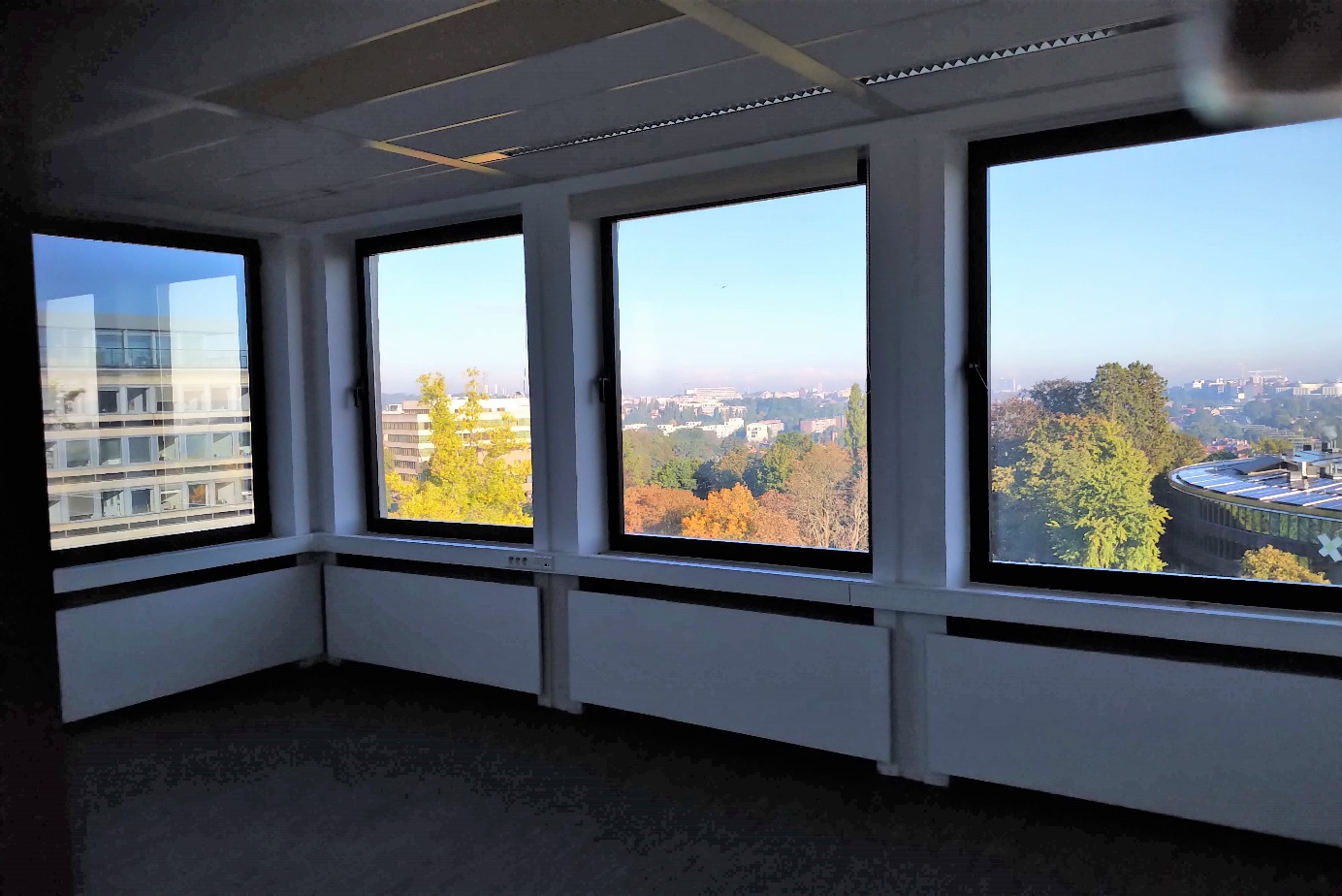 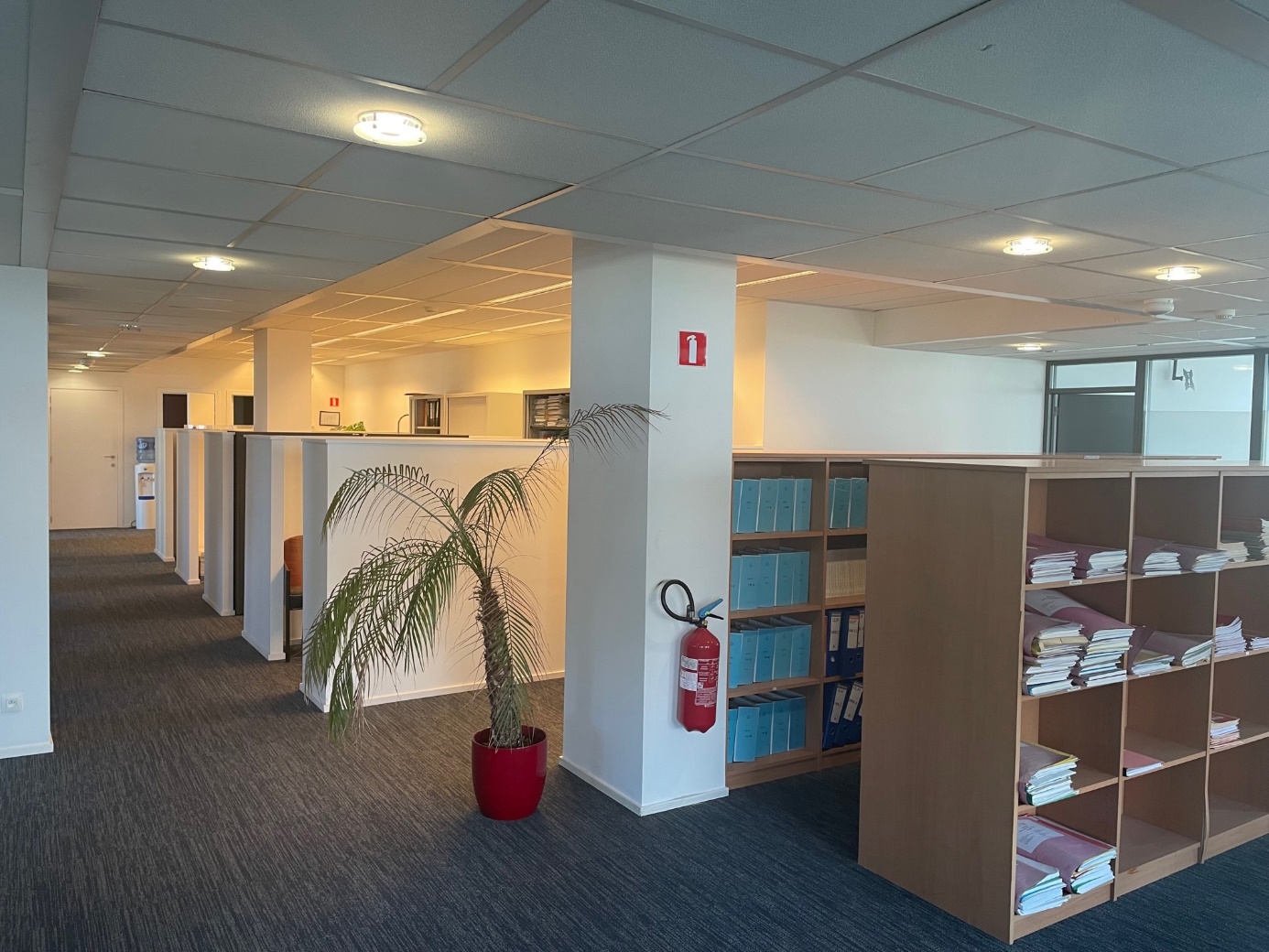 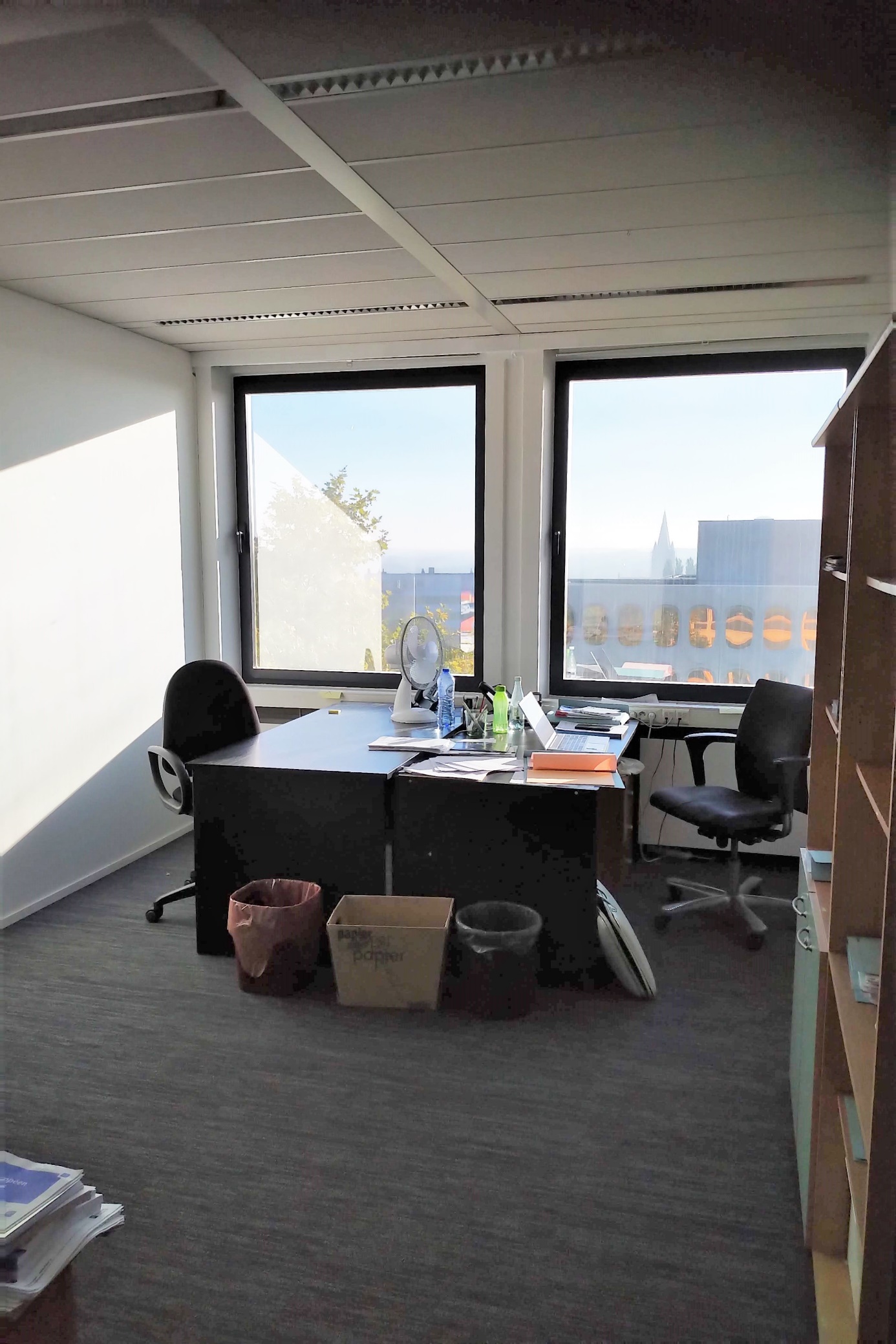 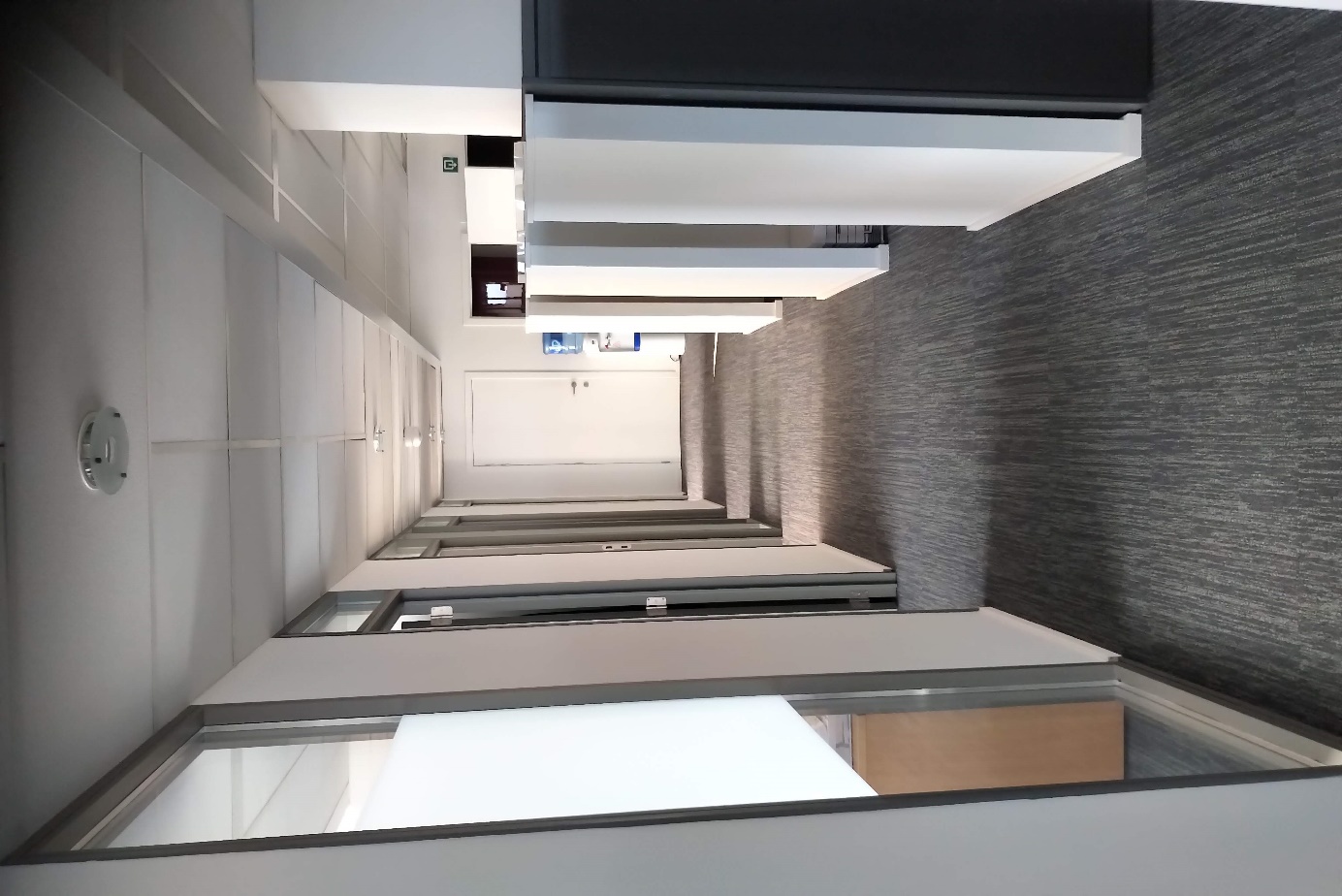 